Szeretettel meghívjuk Önt és kedves családját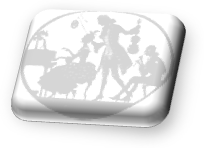 a Kontrasztok Alapfokú Művészeti Iskola diákjainaknyárköszöntő növendékhangversenyére,mely 2018. május 24-én, csütörtökön 17 15 órai kezdettel kerül megrendezésre azÁrpád Fejedelem Gimnázium és Általános Iskola aulájában.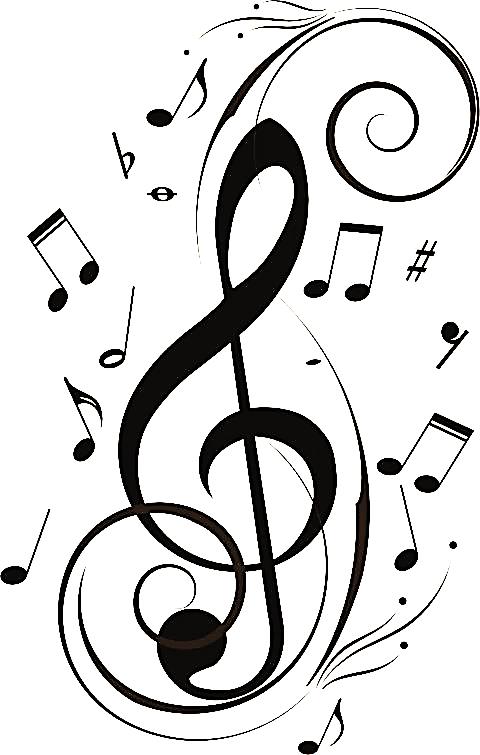 (7632 Pécs, Aidinger János u. 41.)Műsor:Vig Nimród2	M. Praetorius: Gavotte	furulyaek2Sasréti Koppány2	Bújj, bújj itt megyek	furulyaek2Szőke Alexandra3	Bergmann: Póni ügetés	furulyaek2Sóstai Martin1	Népdal	hegedű1Selmeci Réka1Kemler Zsombor2	Széles a Duna	furulyaek2Bibity Bendegúz3	Anon.: Menüett	fuvola2Gyugyi Nóra2	Anon: Magyar tánc	furulya1Brauner Adél Zoé2	J.S Bach: Menüet	furulya1Hárs Barnabás Borisz2	H. Purcell: Rigaudon	szaxofon1Jóvér Míra3	Grecsanyinov: Alkonyat	fuvola2Bihercz Borbála1	Dancla: Romance	hegedű4 Bihercz Johanna2	Händel: Menüet	furulya2 Selmeci Hanna3	Cui: Badinage	fuvola Selmeci Réka1		hegedűDomján Ákos2	C. M. von Weber Sonatina	klarinét5Selmeci Réka1	Rieding: G-dúr hegedűverseny III.tétel	hegedű6Felkésztő tanárok:Fenyősiné Bartha Noémi1, Németh Ágnes2, Papp-Kővári Dóra3, Véghelyi Ákos